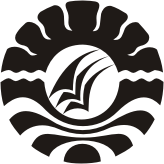 SKRIPSIPENERAPAN MODEL PEMBELAJARAN KOOPERATIF TIPE TWO STAY TWO STRAY  UNTUK MENINGKATKAN HASIL BELAJAR SISWA PADA MATA PELAJARAN  IPA KELAS V SD KATOLIK SANTO ALOYSIUSKECAMATAN RAPPOCINI KOTA MAKASSARATMA AGUNGPROGRAM STUDI PENDIDIKAN GURU SEKOLAH DASARFAKULTAS ILMU PENDIDIKANUNIVERSITAS NEGERI MAKASSAR2017PENERAPAN MODEL PEMBELAJARAN KOOPERATIF TIPE TWO STAY TWO STRAY  UNTUK MENINGKATKAN HASIL BELAJAR SISWA PADA MATA PELAJARAN  IPA KELAS V SD KATOLIK SANTO ALOYSIUSKECAMATAN RAPPOCINI KOTA MAKASSARSKRIPSIDiajukan untuk Memenuhi Sebagai Prasyarat Guna Memperoleh Gelar Sarjana Pendidikan pada program Studi Pendidikan Guru Sekolah Dasar Strata satu Fakultas Ilmu Pendidikan Universitas Negeri MakassarOleh:ATMA AGUNG1347041026PROGRAM STUDI PENDIDIKAN GURU SEKOLAH DASARFAKULTAS ILMU PENDIDIKANUNIVERSITAS NEGERI MAKASSAR2017KEMENTERIAN RISET, TEKNOLOGI, DAN PENDIDIKAN TINGGI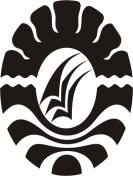 UNIVERSITAS NEGERI MAKASSARFAKULTAS ILMU PENDIDIKAN PROGRAM STUDI PENDIDIKAN GURU SEKOLAH DASARAlamat: Kampus UNM Tidung Jl. Tamalate 1Telepon: 0411 883076 - 0411 884457Laman: www.unm.ac.idPERSETUJUAN PEMBIMBINGSkripsi dengan judul Penerapan Model Pembelajaran Kooperatif Tipe Two Stay Two Stray Untuk Meningkatkan Hasil Belajar Siswa Pada Mata Pelajaran IPA Kelas V SD Katolik Santo Aloysius Kecamatan Rappocini Kota Makassar.Atas nama:Nama		: Atma AgungNim		: 1347041026Jurusan/Prodi	: Pendidikan Guru Sekolah DasarFakultas	: Ilmu PendidikanSetelah diperiksa dan diteliti, serta dilaksanakan ujian Skripsi pada hari Jum’at tanggal 18 Agustus 2017dan dinyatakan LULUS.Makassar,     Agustus 2017Pembimbing I  					Pembimbing IIDr. Andi Makkasau, M.Si				Dr. Hj. Rohana, M.Pd	NIP. 19650715 199303 1 003				NIP. 19620505 198612 2 001Disahkan oleh :Ketua Program StudiAhmad Syawaluddin, S.Kom.,M.Pd           NIP. 197410252006041001PERNYATAAN KEASLIAN SKRIPSISaya yang bertandatangan di bawah ini:Nama			:  Atma AgungNim			:  1347041026Jurusan/Prodi		:  PGSD/ UPP PGSD MakassarJudul Skripsi	: Penerapan Model Pembelajaran Kooperatif Tipe Two Stay Two Stray Untuk Meningkatkan Hasil Belajar Siswa Pada Mata Pelajaran IPA Kelas V SD Katolik Santo Aloysius Kecamatan Rappocini Kota Makassar.Menyatakan dengan sebenarnya bahwa skripsi yang saya tulis ini benar merupakan karya sendiri dan bukan merupakan pengambilalihan tulisan atau pikiran orang lain yang saya akui sebagai hasil tulisan atau pikiran sendiri.Apabila dikemudian hari terbukti atau dapat dibuktikan bahwa skripsi ini hasil jiblakan, maka saya bersedia menerima sanksi atas perbuatan tersebut sesuai dengan ketentuan yang berlaku.Makassar,    Agustus 2017Atma AgungNIM. 1347041026MOTOHidup hanya sekali, Jadikanlah dirimu menjadi sesuatu yang bermanfaat bagi orang lain.                  (Atma Agung)Dengan segala kerendahan hatiKuperuntukkan karya ilmiah ini kepada Almamater,Bangsa dan Agamaku serta untuk ayahanda, ibunda, dansaudara-saudarariku tercinta serta keluarga dan sahabat-sahabatku yang tersayangyang dengan tulus dan ikhlas selalu berdoa dan membantubaik moril maupun materil demi keberhasilan penulisABSTRAKAtma Agung. 2017. Penerapan Model Pembelajaran Kooperatif Tipe Two Stay Two Stray Untuk Meningkatkan Hasil Belajar Siswa Pada Mata Pelajaran IPA Kelas V SD Katolik Santo Aloysius Kecamatan Rappocini Kota Makassar. Skripsi, Dibimbing oleh: Dibimbing oleh Dr. Andi Makkasau, M.Si dan                                Dr. Hj. Rohana, M.Pd. Program Studi Pendidikan Guru Sekolah Dasar Fakultas Ilmu Pendidikan Universitas Negeri Makassar.Permasalahan dalam penelitian ini yaitu rendahnya hasil belajar IPA pada siswa kelas V SD Katolik Santo Aloysius Kecamatan Rappocini Kota Makassar. Rumusan masalah yang dikaji yaitu bagaimanakah penerapan model pembelajaran kooperatif tipe Two Stay Two Stray dalam meningkatkan hasil belajar IPA pada siswa kelas V SD Katolik Santo Aloysius Kecamatan Rappocini Kota Makassar? Tujuan penelitian untuk mendeskripsikan penerapan model kooperatif tipe Two Stay Two Stray dalam meningkatkan hasil belajar IPA. Pendekatan yang digunakan dalam penelitian ini adalah kualitatif. Jenis penelitian yaitu Penelitian Tindakan Kelas (PTK) yang bersiklus yaitu meliputi perencanaan, pelaksanaan, observasi, dan refleksi. Fokus penelitian yaitu penerapan model kooperatif tipe Two Stay Two Stray dan hasil belajar. Subjek penelitian adalah guru dan seluruh siswa kelas V dengan jumlah siswa 36 orang. Teknik pengumpulan data dalam penelitian ini adalah observasi, tes, dan dokumentasi. Analisis data yang digunakan yaitu dengan menggunakan analisis kualitatif deskriptif. Hasil penelitian menunjukkan bahwa penerapan model pembelajaran kooperatif tipe Two Stay Two Stray meningkatan aktivitas mengajar guru dan aktivitas belajar siswa dalam pembelajaran  yang menyebabkan terjadinya peningkatan hasil belajar. Aktivitas mengajar guru pada siklus I berada pada kategori cukup dan mengalami peningkatan pada siklus II yaitu berada pada kategori baik dan aktivitas belajar siswa pada siklus I berada pada kategori cukup dan  mengalami peningkatan pada siklus II yaitu berada pada kategori baik. Nilai rata-rata hasil belajar pada siklus I berada dalam kategori tidak tuntas, sedangkan pada siklus II mengalami peningkatan hasil belajar dengan nilai rata-rata siswa berada dalam kategori tuntas. Dengan demikian, dapat disimpulkan bahwa melalui penerapan model pembelajaran kooperatif tipe Two Stay Two Stray dapat meningkatkan hasil belajar IPA pada siswa kelas V SD Katolik Santo Aloysius Kecamatan Rappocini Kota Makassar.PRAKATAPuji dan syukur penulis panjatkan kehadirat Tuhan Yang Maha Esa atas limpahan rahmat, hidayat dan kasih sayang-Nya, sehingga skripsi yang berjudul Penerapan Model Pembelajaran Kooperatif Tipe Two Stay Two Stray Untuk Meningkatkan Hasil Belajar IPA Pada Siswa Kelas V SD Katolik Santo Aloysius Kecamatan Rappocini Kota Makassar dapat diselesaikan sesuai dengan waktu yang direncanakan..Penulisan skripsi ini merupakan salah satu syarat untuk menyelesaikan studi dan mendapat gelar Sarjana Pendidikan (S.Pd) pada Program Studi Pendidikan Guru Sekolah Dasar Fakultas Ilmu Pendidikan Universitas Negeri Makassar. Penulis menyadari bahwa dalam proses penulisan skripsi ini banyak mengalami kendala, namun berkat bantuan, bimbingan, kerjasama dari berbagai pihak dan berkah dari Tuhan Yang Maha Esa sehingga kendala-kendala yang dihadapi tersebut dapat diatasi. Untuk itu penulis menyampaikan ucapan terima kasih dan penghargaan yang tinggi kepada Dr. Andi Makkasau, M.Si. selaku pembimbing I dan                          Dr. Hj. Rohana, M.Pd. selaku pembimbing II yang telah sabar, tekun, tulus dan ikhlas meluangkan waktu, tenaga, dan pikiran untuk memberikan bimbingan, motivasi, arahan, dan saran-saran yang berharga kepada penulis selama menyusun skripsi.Pada kesempatan ini penulis juga menyampaikan ucapan terima kasih kepada:Prof. Dr. H. Husain Syam, M.TP. selaku Rektor Universitas Negeri Makassar yang telah memberi peluang mengikuti proses perkuliahan pada Program Studi Pendidikan Guru Sekolah Dasar Fakultas Ilmu Pendidikan Universitas Negeri Makassar.Dr. Abdullah Sinring, M.Pd. selaku Dekan; Dr. Abdul Saman, M.Si. Kons. selaku Pembantu Dekan I; Drs. Muslimin, M.Ed. selaku Pembantu Dekan II;               Dr. Pattaufi, M.Si. sebagai Pembantu Dekan III; dan Dr. Parwoto, M.Pd. sebagai Pembantu Dekan IV FIP UNM, yang telah memberikan pelayanan akademik, administrasi dan kemahasiswaan selama proses pendidikan dan penyelesaian studi.Ahmad Syawaluddin, S.Kom.,M.Pd. dan Muhammad Irfan S.Pd, M.Pd. masing-masing selaku Ketua dan Sekretaris Prodi PGSD FIP yang telah mengizinkan, memberikan kesempatan kepada penulis untuk melaksanakan penelitian dan menyiapkan sarana dan prasarana yang dibutuhkan selama menempuh pendidikan Program Studi PGSD FIP UNM.Dra. Hj. Rosdiah Salam, M.Pd. selaku Ketua UPP PGSD Makassar yang dengan sabar, mengajar, memberikan dukungan, arahan, motivasi, dan semangat kepada penulis selama menempuh pendidikan di Program S-1.Bapak/Ibu Dosen dan segenap staf UPP PGSD Makassar FIP UNM yang telah memberikan bekal ilmu pengetahuan sehingga penulis dapat melaksanakan penelitian dan menyelesaikan studi dengan baik.Margaretha, S.Pd., M.Pd. dan Melsiana Luden, S.Pd. masing-masing selaku kepala sekolah dan guru kelas V SD Katolik Santo Aloysius Kecamatan Rappocini Kota Makassar yang telah banyak membantu kelancaran dalam pelaksanaan penelitian.Terkhusus penulis ucapkan kepada keluarga besarku, terutama kedua orang tuaku tercinta yang sangat berjasa dalam kehidupan, mendoakan keberhasilan penulis dan memberi bantuan, baik berupa moril maupun materi selama menyelesaikan pendidikan.Sahabat dan rekan-rekan mahasiswa angkatan 2013, khususnya kelas M2.4 yang telah banyak memberikan semangat dan motivasi selama menempuh pendidikan.Semua pihak  yang tidak dapat penulis sebut satu persatu yang telah membantu dalam penyelesaian penulisan skripsi ini.Semoga semua kebaikan yang telah diberikan oleh Bapak dan Ibu serta semua pihak yang telah membantu dalam skripsi ini, penulis mendoakan semoga mendapat balasan yang berlipat ganda dan menjadi amal baik di hadapan Tuhan Yang Maha Esa. sebagai unggkapan maaf , penulis berharap kepada Bapak dan Ibu untuk memaafkan segala kekhilafan selama mengikuti pendidikan maupun dalam bimbingan skripsi ini.Terakhir penulis menyadari bahwa skripsi ini masih banyak memiliki kekurangan, sehingga dengan segala kerendahan hati penulis mengharapkan saran dan kritik yang bersifat membangun demi kesempurnaan skripsi ini. Semoga skripsi ini dapat bermanfaat bagi kita semua. Amin.Makassar,    Juni 2017Penulis,DAFTAR ISI HalamanHalaman Sampul									iHalaman Judul									iiHalaman Persetujuan Pembimbing							iiiHalaman Pernyataan Keaslian Skripsi						ivMoto											vAbstrak										viPrakata											viiDaftar Isi										xiDaftar Tabel									           xiiiDaftar Gambar								            xivDaftar Lampiran								            xvBAB I PENDAHULUANLatar Belakang Masalah							1        Rumusan Masalah								6Tujuan penelitian								6Manfaat penelitian								6BAB II KAJIAN PUSTAKA, KERANGKA PIKIR, DAN HIPOTESIS TINDAKANKajian Pustaka								81.Model Pembelajaran Kooperatif						82. Model Pembelajaran Kooperatif Tipe TSTS				123. Hasil Belajar								174. Pembelajaran IPA di SD							21Kerangka Pikir							            26Hipotesis Tindakan								29BAB III METODE PENELITIANPendekatan dan Jenis Penelitian						30Fokus Penelitian								31Setting dan Subjek Penelitian						31Rancangan Tindakan							32Teknik Pengumpulan Data				       			40Teknik Analisis Data dan Indikator Keberhasilan				42BAB IV HASIL PENELITIAN DAN PEMBAHASANHasil Penelitian								46Penyajian Data Siklus I							46Penyajian Data Siklus II							59Pembahasan Hasil Penelitian 						70Hasil Belajar								72Peningkatan Aktivitas Mengajar Guru					73Peningkatan Aktivitas Belajar Siswa					74BAB V KESIMPULAN DAN SARANKesimpulan									75Saran										75DAFTAR PUSTAKA									77LAMPIRAN										79DAFTAR TABELTabel					Judul					HalamanTabel taraf keberhasilan proses 	44Tabel teknik kategorsasi standar SD Katolik Santo Aloysius	454.1.	Tabel statistik hasil belajar IPA siklus I	504.2.	Tabel ketuntasan hasil belajar IPA siklus I	504.3.	Tabel statistik hasil belajar IPA siklus II	624.4.	Tabel ketuntasan hasil belajar IPA siklus II	62DAFTAR GAMBARGambar				Judul				         Halaman2.1.	Gambar Bagan Kerangka Pikir model kooperatif tipe TSTS		  283.1.	Gambar Skema Alur PTK diadaptasi dari Kemmis dan Taggart	  334.1	Gambar Diagram peningkatan hasil belajar siswa			  701.1.1	Gambar Guru menyampaikan materi pelajaran			  1501.1.2	Gambar Guru membentuk kelompok					  1501.1.3	Gambar Guru membagikan LKS secara berkelompok		  1511.1.4	Gambar siswa yang bertamu dan berdiskusi				  1511.1.5	Gambar kelompok mempresentasikan hasil diskusi kelompoknya	  1521.1.6	Gambar Guru memberikan klarifikasi jawaban yang benar		  1521.1.7	Gambar Guru memberikan peghargaan kepada kelompok		  153DAFTAR LAMPIRANLampiran				Judul					HalamanRencana Pelaksanaan Pembelajaran (RPP) Siklus I Pertemuan 1	 79Lembar Kerja Siswa Siklus 1 Pertemuan 1	 85Rencana Pelaksanaan Pembelajaran (RPP) Siklus I Pertemuan 2	 87Lembar Kerja Siswa Siklus I Pertemuan 2	 94Hasil Observasi Aktivitas Guru Siklus I	 96Hasil Observasi aktivitas Siswa Siklus I	 101Tes Hasil Belajar Siklus I	 105Kunci Jawaban Tes Hasil Belajar Siklus I	 108Pedoman Penskoran Tes Hasil Belajar Siklus I	 110Data Hasil Tes Belajar Siklus I	 111Rencana Pelaksanaan Pembelajaran (RPP) Siklus II Pertemuan 1	 113Lembar Kerja Siswa Siklus II Pertemuan 1	 120Rencana Pelaksanaan Pembelajaran (RPP) Siklus II Pertemuan 2	 121Lembar Kerja Siswa Siklus II Pertemuan 2	 128Hasil Observasi Aktivitas Guru Siklus II	 129Hasil Observasi Aktivitas Siswa Siklus II	 134Tes Hasil Belajar Siklus II	 138Kunci Jawaban Tes Hasil Belajar Siklus II	 142Pedoman Penskoran Tes Hasil Belajar Siklus II	 144Data Hasil Tes Belajar Siklus II	 146Rekapitulasi Hasil Tes Belajar Siswa	 148Dokumentasi Kegiatan	 150Surat Izin Penelitian	 154Riwayat Hidup	 158													 				